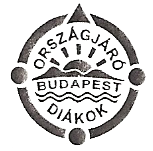 2016-2017 tanévi eseménynaptárA változtatás jogát az előre nem látott akadályok (pl.természetvédelmi engedélyeztetés, egyéb szervezési problémák) miatt fenntartjuk.Tanévnyitó túra: Időpont: 2016. szept. 17. szombatHelyszín: Gödöllői DombságFót, Somlyó-hegy (tanösvény)Őszi túraverseny:Időpont:2016. okt. 16. vasárnapHelyszín: Budai-hegységBiatorbágy térségeMikulástúra:Időpont:2016. dec.4. vasárnapLőrinci kiserdő (tanösvény)Téli túra: Időpont: 2017. jan.28.	szombatHelyszín: Pilis-hegységSzentendre (Pomáz) Kő-hegy térségeVárosismereti verseny : Időpont: 2017. febr.25. szombatTéma: III. kerület, ÓbudaMárc. 15. Emléktúra:Időpont: 2017. márc.15. szerdaHelyszín: Budai- hegységJános-hegy, Zugliget térségeTavaszi túraverseny:Időpont: 2017. ápr.22. szombatHelyszín: Visegrádi-hegység, Visegrád Mogyoró-hegy, Kisvillám térsége (tanösvények)Tanévzáró túra: Időpont: 2017. máj.27. szombat	Helyszín: Budai-hegység Hármashatár-hegy térsége Természetjáró Gyerekek és Diákok Országos Találkozója Időpont: 2017. július első hete.	Helyszín: Később megadott helyenTovábbi tudnivalók:A rendezők a később felmerülő akadályok miatt a változtatás jogát fenntartják. Ez esetben a módosításokról a rendezvény előtt kellő időben értesítik az iskolákat. A részletes kiírásokat kb. két héttel az esemény előtt a szervezők megküldik, illetve a www.bpdiaksport.hu honlapon a versenykiírások menüpont alatt is megtekinthetők. Ugyanitt a rendezvények eredményei is megtalálhatók.Az iskolák éves szabadidős természetjáró tevékenységét e tanévben is pontversenyben értékeljük, de az előző évhez hasonlóan csak a Budapesti Diáksport Szövetség és a Budapesti Természetbarát Sportszövetség által szervezett tanítási időn kívüli túráit (teljesítménytúráit, túraversenyeit) tudjuk figyelembe venni.A pontozásnál az eseménynaptárban szereplő rendezvényeken való részvételt (ha a csapat teljes létszámmal be is érkezik a célba) az útvonal km-ét hármas szorzóval vesszük számításba.Bármely természetjáró kérdésben a Diáktúra Bizottság keddenként előzetes egyeztetés alapján 15.30-16.30 óráig fogadóórát tart, szorgalmi időben, a Budapesti Természetbarát Sportszövetség helyiségében Bp. V. ker. Curia u. 3. harmadik emelet 6. szoba (folyosó végén). A diákok 4-5-7 központi túrán való részvételét, az előző évekhez hasonlóan, egyénileg is értékeljük bronz (4), ezüst (5), arany (7) fokozattal, a helyszínen lepecsételt igazoló lap alapján. Budapest, 2016.augusztus 25.Kovács DezsőSzabadidős és Túrabizottság vezető